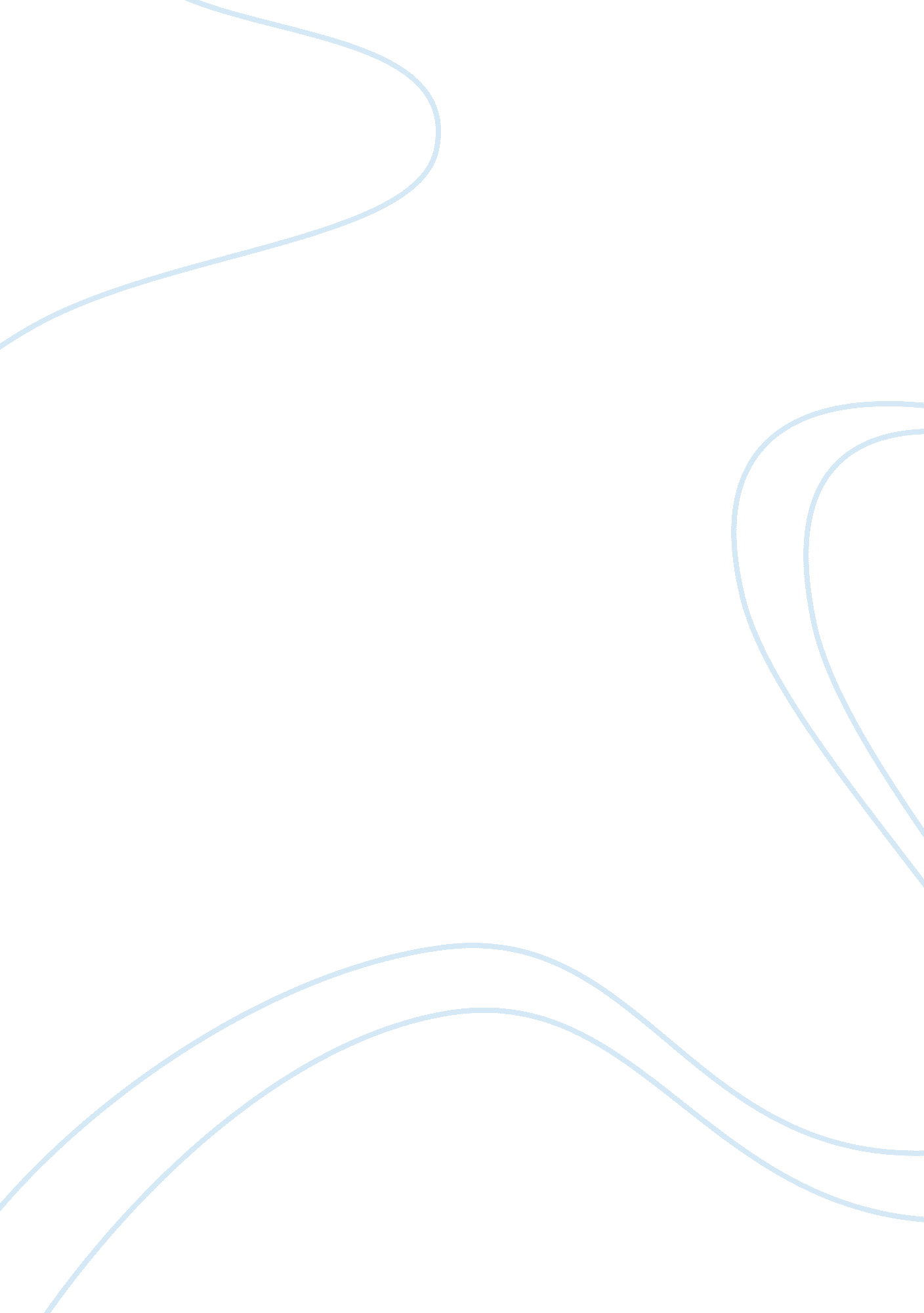 Neymar it as he met football’s most lovelyDesign, Fashion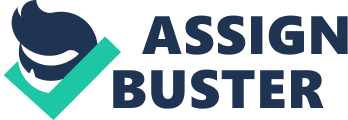 NEYMAR gave Dijon a dressing-down – then got spruced up with David Beckham for the Paris Fashion Show. The world’s costliest player looked as sharp off the field on it as he met football’s most lovely man. The group wore tantamount shades of dull hued for the bleeding edge as Louis Vuitton’s new winter amassing was disclosed. Brazilian Neymar, a £198million summer buy from Barcelona, stowed four goals as PSG overwhelmed mid-table Dijon 8-0 to move 11 concentrates clear. However, the 25-year-old may have been upbeat to escape from football highlights for two or three hours after dispute over his late discipline. Strike-accessory Edinson Cavani had drawn level with superb PSG great Zlatan Ibrahimovic on 156 PSG targets when he put the home side 3-0 up part of the way through the essential half. In addition, spot-kick shot, at 7-0, was unquestionably the most free open entryway possible to take Cavani to another club record. Or maybe, nonetheless, doled out spot-kick taker Neymar disregarded scoffs from the gathering by taking the discipline himself, to complete the night’s scoring. Cavani himself stayed calm a while later, tweeting to hail both triumph and PSG’s spirit. Regardless, Neymar’s exercises were comprehensively seen as prideful, despite adding to murmurings of discontent and possibly adding to speculation of a move to Real Madrid. He looked regardless, in a headband, silver chain and polished dull shaded coat when he mixed with football’s related plan sweethearts, most very ex-England skipper Becks. His tastes in articles of clothing might be a bit exorbitantly cool, clinical and on-slant for a few. In any case, he had quite recently scored an extraordinary 10 out of 10 on the pitch. His four targets and two aides against Dijon made him simply the second Ligue 1 player ever to win that perfect check from France’s respected games day by day paper L’Equipe. Related Brazilian, midfielder Carlos Eduardo, was given a 10 in the wake of work five in Nice’s 7-2 vanquish over Guingamp in October 2014. 